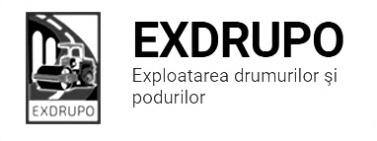 Notă informativăcu privire la lucrările de întreţinere şi salubrizare a infrastructurii rutieresect. Centru (8 muncitori):executate 08.10.2020:Instalarea bordurelor:str.Testimițeanu – 46 m/l.Săpătură manuală: str.Testimițeanu – 4 m3.Amenajare pietriș: str.Testimițeanu –  14t.Salubrizarea manuală: str.Testimițeanu – 2 curs.Salubrizarea mecanizata: str.Testimițeanu – 4 curs.executate 07- 08.10.2020 (în noapte):Salubrizarea mecanizata: str. Izmail, bd. Șt. Cel Mare, str. București, str. Sciusev, str. Cogîlniceanu, str. Bernardazzi, str. Columna, str. Varlaam, str. P. Halippa, șos. Hîncești, str. Asachi, str. Docuceaev, nodul rutier.Planificate 09.10.2020:Curățarea receptoarelor: sec. Centru.Instalarea bordurilor: str.Testimițeanu.sect. Buiucani (7 muncitori): executate 08.10.2020:Excavare/transportare gunoi: str. I. Pelivan - 2 curs.Amenajare pietriș: str. I. Pelivan – 21,1 t.executate 08-09.10.2020 (în noapte):Salubrizarea mecanizata: str. Sciusev, str. Stere, str. V.Lupu, str. Coca, str. T.Vladimirescu. str. Kogîlniceanu, str. Mateevici, str. Lăpușneanu, str. Sf. Țării, str. S.Lazo, str. P. Movilă, str. T. Ciorbă.Planificate 09.10.2020:Amenajare pietriș: str. I. Pelivan.Amenajare pavaj:str. I. Pelivan.sect. Rîşcani (10 muncitori):executate 08.10.2020:Frezarea părții carosabile: str.Ghidighici – 150 m2.Salubrizarea manuală: str. Calea Orheiului, str. Dimo, str. Florilor, str. T. Vladimirescu, str. Calea Orheiului – 2 curs.Salubrizarea mecanizata  după ploi: str. Petricani, str. Calea Orheiului, str. C.Moșilor,  str. Dimo, str. Florilor,  str. T. Vladimirescu.executate 08-09.10.2020 (în noapte):Salubrizarea mecanizata:  str. Calea Orheiului, str. Renașteri,  str. T. Vladimirecu, str. Florilor, str. Dimo, str. Albișoara. Planificate 09.10.2020:Curățarea receptoarelor: sec. Rîșcani.Frezarea betonului asfaltic:str.Ghidighici.sect. Botanica (10 muncitori):executate 09.10.2020:Frezare asfalt: bd. M.cel Bătrîn (aleea) –  70 m2.Curățirea canalizării  pluviale:  str. Muncești – 16 buc., str. Decebal – 24 buc., str. Traian – 12 buc., str. Dacia – 36 buc., str. Independenței – 6 buc., str. C Vodă – 18 buc., str. Sarmisegetuza – 5 buc., str. C.Vodă – 18 buc., str. V. Crucii -10 buc., str. Grenoble – 4 buc.Planificate 09.10.2020:Asfaltarea pistelor: bd. M.cel Bătrîn (aleea).sect. Ciocana (8 muncitori):executate 08.10.2020:Salubrizarea manuală: str. Bucovina –1 curs.,bd. M.cel Bătrîn – 1 curs.Excavare/transportare gunoi: bd. M.cel Bătrîn (aleea) – 3 curs.Profilarea fundației cu autogreiderul: bd. M.cel Bătrîn (aleea) -1000 m2.Curățarea receptoarelor frunze și gunoi: str. Lunca Bîcului – 18 buc., str. Uzinelor – 67 buc., str. Voluntarilor -3 buc., str. Otovasca – 23 buc., str. M.Manole – 61 buc., str. M.Drăgan – 49 buc., str.A.Russo -52 buc., Sadoveanu – 55 buc, str. str. G.Latină – 42 buc.,str. Zadnipru – 36 buc., str. G. Vieru – 27, str. Dumeniuc – 24 buc, str. Milescu Spătaru – 70 buc.,str.., Sargidava – 4 buc., bd. M.cel Bătrîn- 64 buc.Planificate 09.10.2020:Amenajare trotuarului: bd. M.cel Bătrîn (aleea).sect. OCR (15 muncitori):executate 08.10.2020 :Instalarea indicatoarelor rutiere: str. Sadoveanu – str. V. Vodă – 2 buc.,                                                          str. 31 August – str. B. Bodani – 2 buc.Deservirea indicatoarelor rutiere: sec. Centru.Planificate 09.10.2020:Montarea indicatoarelor:bd. Moscova 6, str. Dr. Bacioiului – str. Grenoble.Deservivea indicatoarelor: sec. Centru.sect. Întreținerea canalizării pluviale (4 muncitori):executate 09.10.2020 :Curățirea canalizării  pluviale: str. Calea Ieșilor -34 buc., str. Gr. Botanică – 22 buc., 1 –curs. gunoi.Instalarea receptoarelor noi : bd. Renașterii – 7 buc.Spălarea rețelelor inginerești: str. Drumul Viilor.Curățarea receptoarelor frunze și gunoi : str. Uzinelor – 32 buc., str. Albișoara – 18 buc., str. Gr.Botanică – 4 buc., șos. Muncești – 24 buc., str. Calea Ieșilor – 18 buc., str. I.Creangă – 10 buc.Planificate 09.10.2020:Montarea receptoarelor: str. Albișoara.sect. Specializat îninfrastructură (pavaj)(11 muncitori):executate 08.10.2020:Amenajare pavaj: bd. Moscova – 76,8 m2Compactarea manuală: bd. Moscova –	4,5 m3Amenajare pietriș: bd. Moscova – 8 t.Demontarea pavaj vechi: bd. Moscova – 2 m2.					Tăierea pavajului: bd. Moscova – 45 m/l.Planificate 09.10.2020:Amenajare pavaj: bd. Moscova.sect. Specializat îninfrastructură (restabilirea învelișului asfaltic) (5 muncitori):executate 08.10.2020: Frezarea betonului asfaltic uzat (accesuri): bd. Moscova – 50 m2.Evacuare gunoi: bd. Moscova – 1curs.Planificate 09.10.2020:Restabilirea săpăturilor: sec. Centru.Măsurile întreprinse pentru prevenirea răspîndirii Covid-19:Toate unităţile de trasport sunt dezinfectate la începutul şi la sfîrşitul programului de lucru;Muncitorilor este verificată starea de sănătate de către medicul întreprinderii;Muncitorii sunt echipaţii cu:mască de protecţie;mănuşi de protecţi;dezinfectant.Inginer SP          Burlea I.